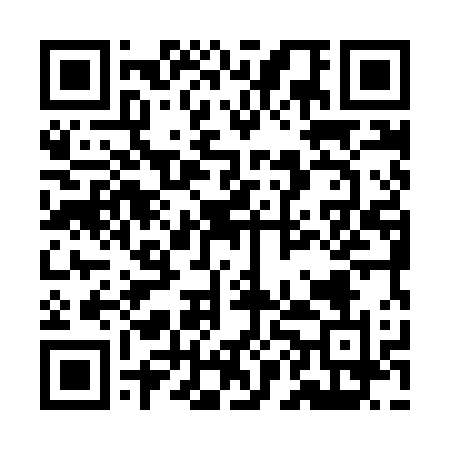 Prayer times for Bahir Mollika, BangladeshWed 1 May 2024 - Fri 31 May 2024High Latitude Method: NonePrayer Calculation Method: University of Islamic SciencesAsar Calculation Method: ShafiPrayer times provided by https://www.salahtimes.comDateDayFajrSunriseDhuhrAsrMaghribIsha1Wed4:095:2912:003:256:317:512Thu4:085:2812:003:246:317:523Fri4:075:2812:003:246:327:524Sat4:065:2711:593:246:327:535Sun4:055:2611:593:246:337:546Mon4:055:2611:593:236:337:547Tue4:045:2511:593:236:337:558Wed4:035:2511:593:236:347:569Thu4:025:2411:593:236:347:5610Fri4:015:2411:593:226:357:5711Sat4:015:2311:593:226:357:5812Sun4:005:2311:593:226:367:5813Mon3:595:2211:593:226:367:5914Tue3:595:2211:593:216:378:0015Wed3:585:2111:593:216:378:0016Thu3:575:2111:593:216:388:0117Fri3:575:2011:593:216:388:0218Sat3:565:2011:593:216:398:0219Sun3:565:1911:593:216:398:0320Mon3:555:1911:593:206:408:0421Tue3:555:1911:593:206:408:0422Wed3:545:1811:593:206:418:0523Thu3:545:1811:593:206:418:0624Fri3:535:1812:003:206:428:0625Sat3:535:1812:003:206:428:0726Sun3:525:1712:003:206:428:0827Mon3:525:1712:003:206:438:0828Tue3:515:1712:003:196:438:0929Wed3:515:1712:003:196:448:0930Thu3:515:1612:003:196:448:1031Fri3:505:1612:003:196:458:11